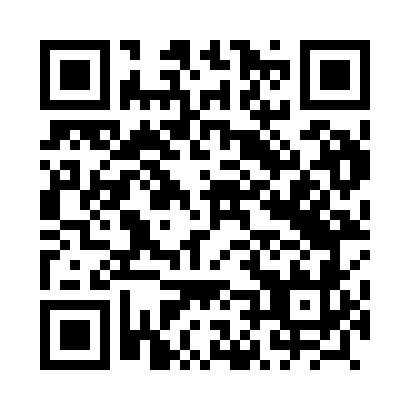 Prayer times for Ocieka, PolandWed 1 May 2024 - Fri 31 May 2024High Latitude Method: Angle Based RulePrayer Calculation Method: Muslim World LeagueAsar Calculation Method: HanafiPrayer times provided by https://www.salahtimes.comDateDayFajrSunriseDhuhrAsrMaghribIsha1Wed2:485:0912:315:367:5310:042Thu2:455:0712:315:377:5510:073Fri2:425:0512:315:387:5610:104Sat2:395:0412:305:397:5810:125Sun2:365:0212:305:407:5910:156Mon2:325:0012:305:418:0110:187Tue2:294:5912:305:428:0210:218Wed2:264:5712:305:438:0410:249Thu2:224:5612:305:448:0510:2710Fri2:194:5412:305:458:0710:3011Sat2:164:5212:305:458:0810:3312Sun2:154:5112:305:468:1010:3613Mon2:144:4912:305:478:1110:3814Tue2:134:4812:305:488:1310:3915Wed2:134:4712:305:498:1410:3916Thu2:124:4512:305:508:1510:4017Fri2:124:4412:305:518:1710:4118Sat2:114:4312:305:518:1810:4119Sun2:114:4112:305:528:2010:4220Mon2:104:4012:305:538:2110:4221Tue2:104:3912:305:548:2210:4322Wed2:104:3812:305:548:2410:4423Thu2:094:3712:305:558:2510:4424Fri2:094:3612:315:568:2610:4525Sat2:084:3512:315:578:2710:4526Sun2:084:3412:315:578:2810:4627Mon2:084:3312:315:588:3010:4628Tue2:074:3212:315:598:3110:4729Wed2:074:3112:315:598:3210:4830Thu2:074:3012:316:008:3310:4831Fri2:074:2912:316:018:3410:49